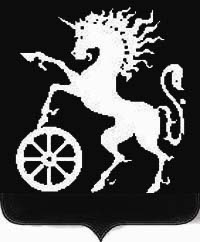 БОГОТОЛЬСКИЙ ГОРОДСКОЙ  СОВЕТ ДЕПУТАТОВР Е Ш Е Н И Ешестнадцатой сессии Боготольского городского Совета депутатов четвертого созыва01 октября 2013 года                   г. Боготол                                        № 16-243О внесении изменений в решение Боготольского городского Совета депутатов «Об утверждении Положения о размерах и условиях оплаты труда выборных должностных лиц и муниципальных служащих города Боготола»В соответствии со статьей 9 решения Боготольского городского Совета депутатов от 18.12.2013 № 12-200 «О бюджете города Боготола на 2013 год и плановый период 2014-2015 годов», руководствуясь статьями 25, 81 Устава города, Боготольский  городской  Совет депутатов  РЕШИЛ:1. Внести  в Положение о размерах и условиях оплаты труда выборных должностных лиц и муниципальных служащих города Боготола, утвержденное  решением Боготольского городского Совета депутатов от  03.02.2009 № 16-430, следующие изменения:         1.1. Приложение  2 к решению Боготольского городского  Совета депутатов от 03.02.2009  № 16-430 изложить в следующей редакции:«РАЗМЕРЫ ДЕНЕЖНОГО ВОЗНАГРАЖДЕНИЯ ВЫБОРНЫХДОЛЖНОСТНЫХ ЛИЦ, ОСУЩЕСТВЛЯЮЩИХ СВОИ ПОЛНОМОЧИЯНА ПОСТОЯННОЙ ОСНОВЕ          1.2. Приложение  3 к решению Боготольского городского  Совета депутатов от 03.02.2009  № 16-430 изложить в следующей редакции:«РАЗМЕРЫ ДОЛЖНОСТНЫХ ОКЛАДОВМУНИЦИПАЛЬНЫХ СЛУЖАЩИХ           2. Контроль за исполнением настоящего решения возложить на постоянную комиссию городского Совета депутатов по бюджету, финансам и налогам (председатель А.Б. Бальчонок).           3. Опубликовать настоящее решение в официальном печатном издании «Земля боготольская», разместить на официальном сайте муниципального образования города Боготол www.bogotolcity.ru в сети Интернет.           4. Решение вступает в силу после официального опубликования и распространяется на правоотношения, возникшие с 01.10.2013 года.   01 октября 2013 г.                                                                                                                     Наименование должности      Размер должностного оклада  
(руб.)           Глава муниципального образования города  Боготол18 721Заместитель председателя представительного органа местного самоуправления – заместитель председателя Боготольского городского Совета14 477    Наименование должностиРазмеры должностных окладов муниципальных служащихРуководитель местной администрации города6 665Заместитель руководителя местной администрации города5 908Руководитель отраслевого (функционального) или территориального органа4 621Руководитель контрольно-ревизионной комиссии4 621Руководитель структурного подразделения4 621Начальник отдела3 934Заместитель начальника отдела3 744Консультант-юрист3 744Консультант3 659Помощник Председателя Боготольского городского Совета3 591Контролер-ревизор3 591Муниципальный инспектор3 591Главный специалист3 591Ведущий специалист3 332Обеспечивающие специалистыЗаведующий отделом3 934Главный бухгалтер3 591Системный администратор (администратор баз данных)3 229Заместитель главного бухгалтера3 229Бухгалтер3 023Специалист 1-й категории2 817Специалист 2-й категории2 303Секретарь руководителя2 303Глава города Боготола,председатель Боготольского городского Совета депутатовА.Н. Артибякин